基隆市113年度性別平等教育宣導月辦理成果學校名稱:  碇內國小   編號名稱辦理方式(勾選)日期日期活動內容參與  對象人次1愛與尊重～勇於說不□性平委員會▓集會宣導□期刊宣導□研習□活動(競賽、表演、參觀)□讀書會□其他________113.3.14113.3.14講師：正覺教育        基金會主題：愛與尊重      ～勇於說不時數：2小時成效：良好低中年級師生5402性平教育研習□性平委員會□集會宣導□期刊宣導▓研習□活動(競賽、表演、參觀)□讀書會□其他________113.4.2113.4.2講師：本校教師主題：性平宣導時數：3小時成效：良好全校教職員工653防治數位性別暴力宣導□性平委員會■集會宣導□期刊宣導□研習□活動(競賽、表演、參觀)□讀書會□其他________113.3.6113.3.6講師：本校教師主題：數位性平暴力宣導時數：2小時成效：好家長1004□性平委員會□集會宣導□期刊宣導□研習□活動(競賽、表演、參觀)□讀書會□其他________講師：主題：時數：成效：總        計總        計總        計總        計總        計總        計總        計成果照片成果照片成果照片成果照片成果照片成果照片成果照片成果照片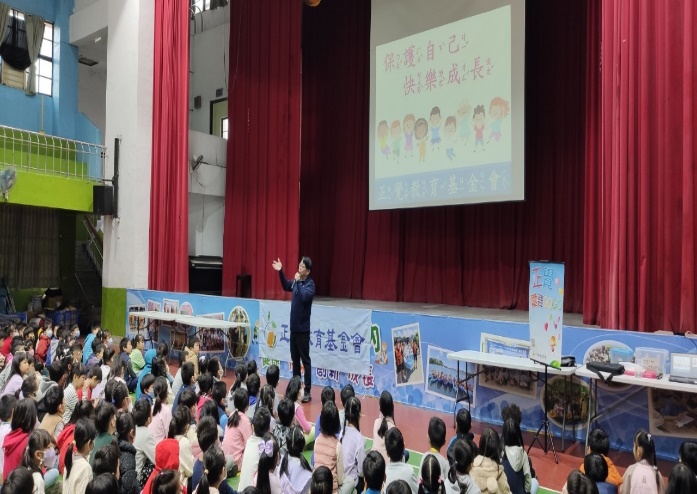 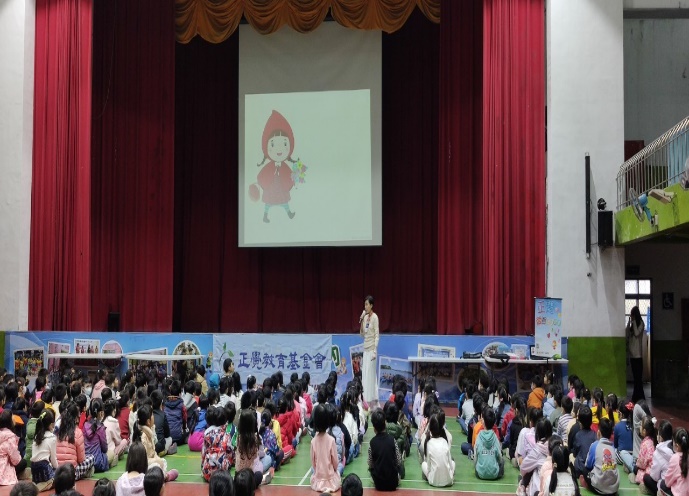 說明:學校致贈感謝狀說明:學校致贈感謝狀說明:學校致贈感謝狀說明:學校致贈感謝狀說明:講師說明網路聊天室的陷阱說明:講師說明網路聊天室的陷阱說明:講師說明網路聊天室的陷阱說明:講師說明網路聊天室的陷阱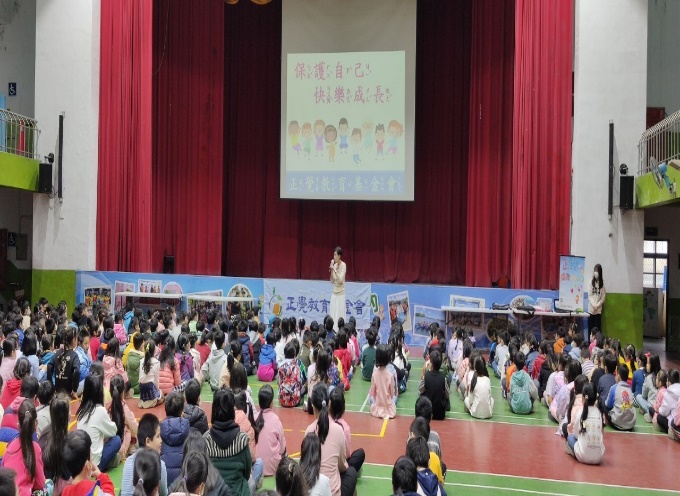 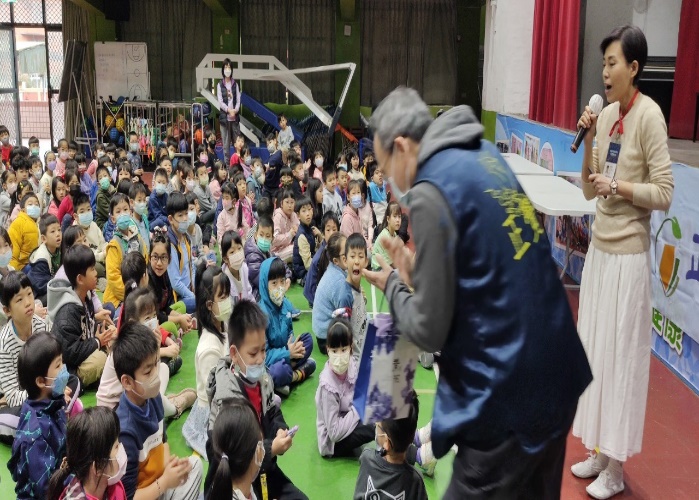 說明:講師解說所謂的身體界線說明:講師解說所謂的身體界線說明:講師解說所謂的身體界線說明:講師解說所謂的身體界線說明:任何人都可能對你做出性騷擾的行為說明:任何人都可能對你做出性騷擾的行為說明:任何人都可能對你做出性騷擾的行為說明:任何人都可能對你做出性騷擾的行為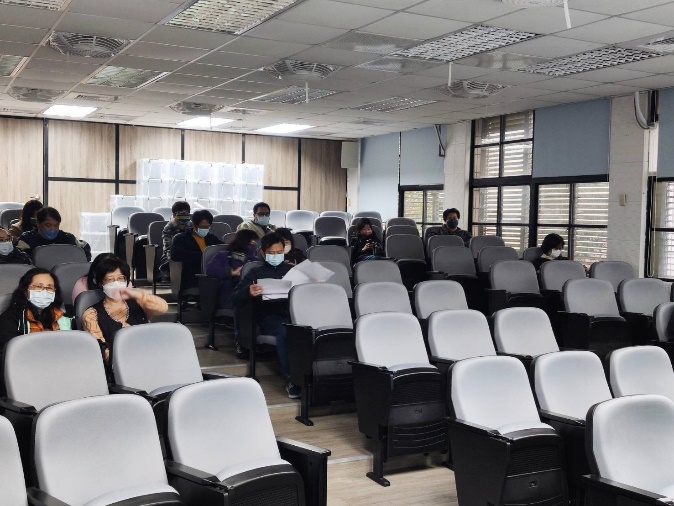 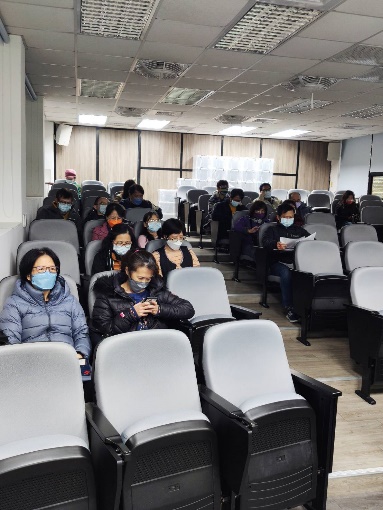 說明:教師參加性平研習說明:教師參加性平研習說明:教師參加性平研習說明:教師參加性平研習說明:學校教職員工聆聽課程說明:學校教職員工聆聽課程說明:學校教職員工聆聽課程說明:學校教職員工聆聽課程